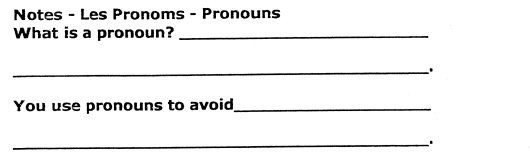 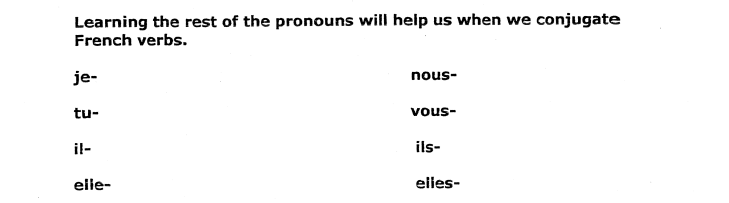 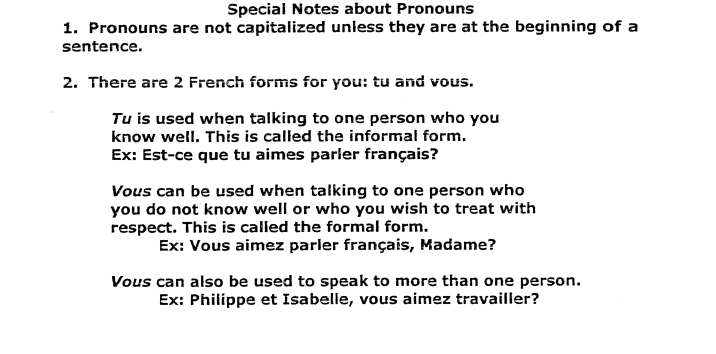 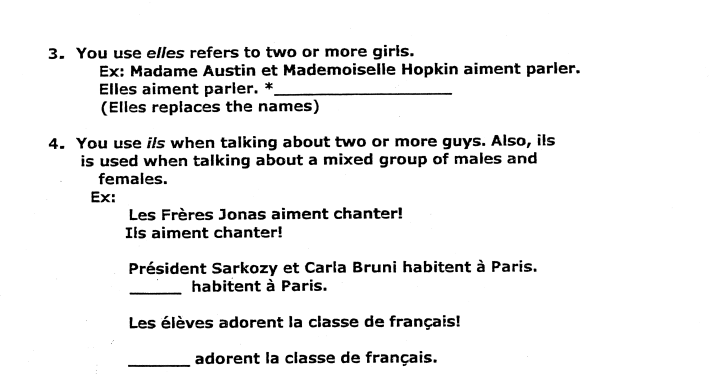 Practice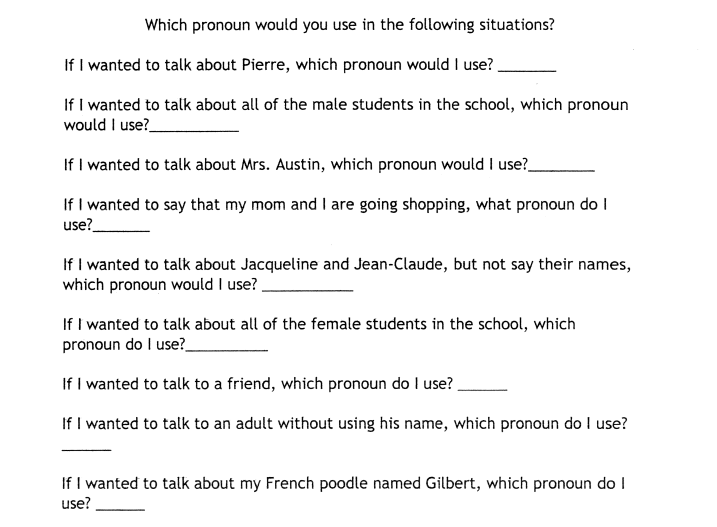 